RENCONTRES ASIATIQUES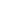 PRODUCTION GROUPE13 JOURS / 12 NUITS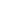 Itinéraire en bref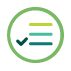 TEMPS FORTSTransports variés à chaque étape avec des menus de spécialités locales sélectionnés.Programme en immersion culturelle approfondie.Immersion dans les activités locales à Hanoi : marché de gros, tai chi, petit déjeuner local… Visite du quartier des 36 corporations à HanoiNuit en jonque sur la baie d’HalongTrain de nuit jusqu’à Lao CaiDécouverte des ethnies du Nord dans la région de SapaBalade dans les rizières dans les villages autour de SapaMarché coloré des ethnies H’mong Noirs et Zao RougesSite historique d’AngkorAtelier de poterie au Centre de Poterie d'AngkorVillage « golden silk » spécialisé dans la soie précieuseSpectacle de cirque à Siem ReapJournée de croisière sur le lac Tonle Sap de Siem Reap à BattambangTrain bambou à BattambangDécouverte de la capitale coloniale de Phnom Penh en cyclo-pousseItinéraire détailléJOUR 1 : ARRIVEE A HANOIArrivée à Hanoi et accueil par votre guide et transfert dans le centre-ville.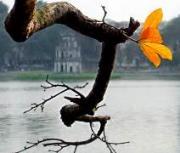 Note : La chambre sera disponible à partir de 14h00. Capitale du Vietnam unifié, Hanoi a conservé le charme désuet de l'époque coloniale française. La modernisation de la ville entreprise par les français à partir de 1882 s'est prolongée jusqu'en 1955 et le visage d'Hanoi n'a pas beaucoup changé depuis. Certains bâtiments remarquablement conservés ou restaurés se détachent d'un ensemble architectural harmonieux. Hanoi est sans aucun doute la ville la plus charmante du Vietnam avec toute son authenticité, de grandes avenues ombragées, de nombreux lacs, et des jardins soignés. Déjeuner dans un restaurant local (selon l’heure d’arrivée).Début de la visite du Temple de la Littérature – construit en 1706 par Quoc Tu Giam - première université du Vietnam également appelée Van Mieu. Elle fut créée au sein d’un temple afin d’éduquer la famille royale vietnamienne, les mandarins et l’élite du pays. Elle fonctionna pendant 700 ans. Ses jardins et son architecture ont été préservés et vous plongeront dans le Vietnam d’autrefois. Vous vous rendrez ensuite au lac de l’Ouest et à la pagode bouddhiste Tran Quoc du 6ème siècle. Continuation de la visite du quartier historique de Hanoi, également appelé « Quartier des 36 corporations ». Dans cette partie grouillante d’Hanoi, composée de rues étroites et de  petites allées, vous découvrirez des milliers de boutiques et d’artisans. Le quartier est passionnant à visiter et idéal pour les photos !Dîner dans un restaurant local.Nuit à HanoiJOUR 2 : HANOIPetit-déjeuner à l’hôtel.Départ de votre hôtel à 6h00 et transfert au marché de Long Bien, le plus gros marché de gros pour les  fruits et les légumes du Nord Vietnam. Le marché bat son plein à partir de 3h du matin jusqu’à 7h et sert de source d’approvisionnement pour tous les petits revendeurs de fruits et légumes de la ville.Vous ne trouverez nulle part ailleurs une activité aussi intense : acheteurs en masse autour des camions qui déchargent leurs marchandises, stands de fruits et légumes étalés sur plusieurs centaines de mètres, locaux en scooter essayant de fendre la foule… tout le monde négocie, crie ou rigole! Long Bien fait incontestablement parti des marchés les plus impressionnants du Nord Vietnam.Puis transfert direction le centre-ville pour vous baladez autour du lac de Hoan Kiem, le coeur de Hanoi. Tous les matins, profitant du calme et de la fraicheur matinale, les Hanoiens se retrouvent sur les bords du lac pour pratiquer le Tai Chi, la gymnastique, la danse ou bien encore simplement marcher autour du lac.Profitez de cette expérience inoubliable pour découvrir une ville de Hanoi encore bien calme et sans touristes avant le retour des grosses chaleurs et de l’incessant trafic.Ensuite, ce sera votre tour de pratiquer le Tai Chi pour 45 minutes sur les bords du lac Hoan Kiem avec un professeur local. Imiter les Vietnamiens et découvrez cet art martial pratiqué à la fois pour son enseignement d’auto-défense et ses vertus pour la santé.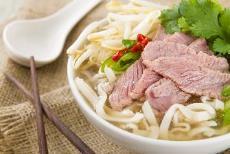 Puis transfert direction le centre-ville pour déguster un bol de « Pho », petit déjeuner typique vietnamien.Votre arrêt suivant sera dans un café original et en hauteur ou vous pourrez avoir une vue sublime sur le lac de Hoan Kiem et observerez Hanoi se réveiller. Découvrez le fascinant musée d’Ethnologie qui est à la fois un centre de recherche et un musée public montrant les différents groupes ethniques du Vietnam. A la place, vous pouvez également choisir de visiter le musée de la femme. Le musée est situé à côté du lac Hoan Kiem et offre un magnifique aperçu de la vie locale des femmes au Vietnam.Déjeuner dans un restaurant local.Continuation de la visite jusqu’à la Pagode au Pilier Unique, édifiée par le Roi Ly Thai To en 1049 et devenue le symbole de la ville de Hanoi et l’icône des temples vietnamiens. À proximité, se trouve le mausolée de Ho Chi Minh, figure historique et père du Vietnam contemporain (vue extérieure du bâtiment uniquement / fermé le lundi et le vendredi et aux mois d’octobre et novembre). Puis, visite de la maison traditionnelle en bois dans laquelle il vécut entre 1954 et 1969 et qui symbolise la modestie de ce révolutionnaire vietnamien. Transfert de retour à votre hôtel.Dîner dans un restaurant local.Nuit à HanoiJOUR 3 : HANOI – HALONGPetit-déjeuner à l’hôtel.Départ pour Halong (3h30 environ). La route sillonne à travers des paysages de rizières à perte de vue où les travaux agricoles sont toujours effectués à la main ou à l’aide de buffles d’eau.L’idéal pour profiter de la baie d’Halong (patrimoine mondial de l’UNESCO) est de passer une nuit à bord d’une jonque. Véritable labyrinthe maritime formé d’une chaîne de montagnes englouties dans le Golf du Tonkin, décor d’estampe chinoise qui servit de cachette aux pirates de la mer de Chine croisant à bord de jonques aux voiles couleur feuille morte, la baie d’Halong ressemble à un gigantesque  jardin aquatique. Ce chef d’oeuvre de la nature parsemé de quelques 1700 pains de sucre qui émergent des eaux émeraude abrite des villages flottants de pêcheurs qui se refusent à vivre sur la terre ferme, ravitaillés par des marchands se déplaçant à bord de « coquilles de noix ».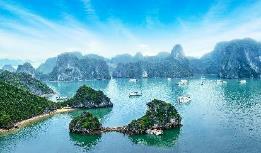 Croisière sur les eaux émeraude de la baie au milieu des pitons rocheux à travers les paysages toujours différents.  Au cours de la croisière, vous visiterez à pied une grotte, et vous ferez un arrêt pour la baignade (si les conditions climatiques le permettent). Un déjeuner vous sera servi à bord.À la fin de la journée, vous jetterez l’ancre pour la nuit et admirerez le coucher du soleil avant de dîner à bord.Nuit sur la baie d’HalongJOUR 4 : HALONG – HANOI – LAO CAIAu cours du retour à Halong, brunch à bord pendant que la jonque navigue paisiblement entre les étranges formations calcaires.De retour au débarcadère, votre guide vous attend pour vous conduire de retour à Hanoi.Temps libre pour votre découverte personnelle.Dîner au restaurant local puis transfert à la gare de Hanoi pour le train de nuit en direction vers Lao Cai : train local / wagon-couchette climatisée, cabine non-privatisée: 4 couchettes souples par compartiment.Nuit à bord du trainJOUR 5 : LAO CAI – BAN KHOANG – TA GIANG PHIN – SAPAArrivée tôt à la gare de Lao Cai. Petit-déjeuner dans un restaurant local.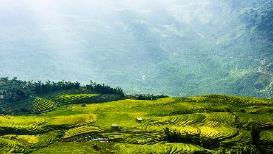 Transfert à Sapa (1h15 environ) par la belle route qui longe une vallée encaissée bordée de rizières en terrasses. Au milieu des montagnes et des rizières, vous découvrirez la petite ville de Sapa et les ethnies aux accessoires multicolores. C’est là que vous trouverez les fameux tissus teintés à la main dans les tons de bleu, rouge ou vert, brodés et assemblés en vestes, pantalons, chemises, ou sacs de toutes sortes.Le tour commence à Sapa par un transfert de 8km en direction du Nord vers O Quy Ho. Vous profiterez de plusieurs arrêts pour admirer les merveilleux paysages dont le Mont Fansipan, la vallée de Sin Chai, et les champs de fleurs et de légumes. Ensuite tournez à droite sur une étroite route goudronnée et continuez pendant ½ heure dans une région sauvage où la forêt tropicale recouvre les montagnes abruptes. Vous passerez une belle cascade d’eau avant d’arriver à la commune de Ban Khoang, terre des minorités H’mong Noirs et Zao Rouges, qui ont su garder leur mode de vie unique et préserver leurs traditions. Les villages ici prospèrent grâce à la culture de riz en terrasse et à la culture de cardamome à l’ombre de la forêt tropicale. Vous explorerez pendant une heure ce village pour comprendre la vie locale.Après avoir quitté Ban Khoang, vous continuerez 10km pour rejoindre la vallée de Ta Giang Phin, habitées par les H’mong Noirs qui vivent dans de petits hameaux disséminés le long d’une rivière.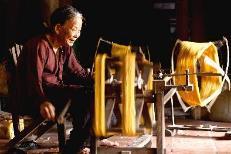 Après le déjeuner, vous marcherez pendant 2 heures sur un chemin de champagne, d’hameau en hameau, et observerez les activités de la vie quotidienne : le labour et le passage de la herse, la culture et la récolte. Pendant les mois les plus calmes, les hommes se réunissent souvent pour construire de nouvelles maisons ou réparer les anciennes alors que les femmes restent à la maison pour tisser leurs costumes traditionnels.Retour en voiture vers Sapa.Le reste du temps libre pour la découverte personnelle.Dîner à l’hôtel.Nuit à SapaRésumé du tour : Transfert par route: 55km, 3 heures/ Marche facile et visite de villages : 4 à 5 heures.Précision : prévoir des chaussures de marche appropriées pour les treks. Ce programme peut être modifié en fonction des conditions météorologiques.JOUR 6 : SAPA – HANOIPetit-déjeuner à l’hôtel.Après le petit-déjeuner, vous vous rendrez en voiture dans un marché de minorité local (mardi : Coc Ly / mercredi : Cao Son/ jeudi : Lung Khau Nhin/ samedi : Can Cau / dimanche : Bac Ha). Cette visite pourra avoir lieu le jour de votre arrivée, tout dépend des jours de marché. Sur place, vous y verrez surtout des Hmongs même si certains membres des tribus Phu La, Black Dao, Tay et Nung s’y rassemblent également. Chaque marché propose une grande variété de produits locaux qui ne peuvent être vus ailleurs comme les cochons dodus ou les vaches et les buffles du marché aux animaux. 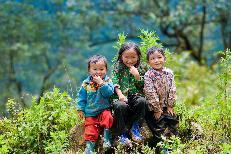 Poursuivez votre promenade jusqu'à un village de minorités. Là, vous aurez peut-être la chance de visiter quelques maisons traditionnelles et de mieux appréhender leur vie quotidienne, leurs coutumes et leur culture.Déjeuner de spécialités annamites dans un restaurant traditionnel. Transfert de retour à Hanoi (environ 5h de route) et arrivée en fin de journée.Dîner dans un restaurant local.Nuit à HanoiJOUR 7 : HANOI / SIEM REAPPetit-déjeuner à l’hôtel.Journée libre pour votre découverte personnelle.Transfert à l’aéroport de Noi Bai pour le vol vers Siem Reap. Déjeuner libre.Arrivée à l'aéroport International de Siem Reap par le vol. Formalités de visa (à vos soins), accueil chaleureux par notre guide local francophone et transfert à l’hôtel.Dîner à l’hôtel.Nuit à Siem ReapJOUR 8 : SIEM REAPPetit-déjeuner à l’hôtel.Ce matin, départ en moto à charrette (similaire à tuk tuk) pour la découverte du temple Ta Prohm ou monastère royal. Il fut érigé à la mémoire de la mère de Jayavarman VII. Ce sanctuaire a été laissé volontairement en l’état afin de conserver intact le souvenir des visions des explorateurs qui révélèrent Angkor à l’occident.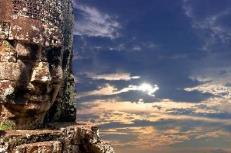 Continuation à la visite de la Porte Sud d'Angkor Thom. Gigantesque porte en pierre de 20 mètres de haut qui est reste la mieux conservée des 5 portes de la cité. Depuis cette entrée, vous rejoindrez le mystérieux Bayon. Initialement, le Bayon apparaît comme une masse en grès aux formes incertaines, mais très vite chacune des 54 tours se dessinent et permettent de distinguer quelques 200 visages affichant le même sourire énigmatique. Puis vous accéderez au Baphuon, temple royal, par une chaussée de pilotis. Ce temple est en rénovation par l’École Française du Moyen Orient. Continuation à la Terrasse des Éléphants et la Terrasse du Roi Lépreux.Déjeuner dans un restaurant local.Cet après-midi, départ pour le temple Angkor Wat (XIIè siècle), le plus grand, le mieux conservé et, sans conteste, le plus saisissant des monuments d’Angkor. Le visiteur ne manquera pas d’être frappé par la grandeur imposante du monument et par la richesse de ses décorations et bas-reliefs. OPTION :Après une excursion merveilleuse dans le temple, vous sautez dans une atmosphère de détente pour apercevoir le coucher du soleil au bord du bateau Angkor Gondola dans la douve d'Angkor Thom au temple Prasat Chroung. Cocktails, Vin, canapés et soft drink seront disponibles sur le bateau.Note : Le prix est basé sur le bateau Standard et le nombre de bateau est limité car il n’y a que 10 bateaux et chacun peut accommoder 4 personnes à la foisDîner avec spectacle de danses Khmères dans un restaurant local.Nuit à Siem ReapJOUR 9 : SIEM REAPPetit-déjeuner à l’hôtel.Ce matin, vous participez à l’activité : Rehash Trash Souvenir Workshop :Un groupe de femmes de la région offre un accueil chaleureux et est enthousiaste de montrer ce qu’elles font et comment elles le font, en créant des produits utiles dans des déchets plastiques. Après avoir pris votre hôtel à Ramork (un moyen de transport local), rejoignez les femmes dans leur atelier pour apprendre à fabriquer un porte-clés, un dessous de verre, un napperon ou un petit panier. Ce sont de merveilleux produits que vous pouvez apprendre à fabriquer en deux à quatre heures et à ramener à la maison comme souvenirs utiles et mémorables. C'est une expérience formidable pour les familles avec enfants ou les groupes d'individus créatifs et attentionnés. Après votre atelier, retournez à votre hôtel.Déjeuner dans un restaurant local.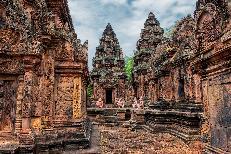 Continuation vers la « perle » de la région d'Angkor, le ravissant temple de Banteay Srei, connu pour être magnifique dans les premières heures de la matinée. Cette soi-disant «Citadelle des femmes» reste le temple le plus préservé du Cambodge. Il contient les plus beaux exemples de l'art khmer classique, et notamment ses remarquables bas-reliefs. Banteay Srei est unique en ce qu'il est construit en grès rose, ce que l’on ne voit nulle part ailleurs à Angkor.Sur la route de retour, vous aurez l’occasion pour la visite des villages, de Golden Silk, écrin privilégie ou la soie jaune cambodgienne et les techniques ancestrales ont pu être préservées miraculeusement par un couple de passionnes franco-khmer qui vous guideront eux-mêmes avant votre arrivée à Siem Reap.Ce soir, nous vous proposons d’assister à une représentation de « Phare », le cirque Khmer qui débute à 19h00. Les artistes professionnels du Phare Ponleu Selpak (PPS) séduiront les petits et les grands avec des numéros de danse, musique, acrobatie, jonglage et contorsionniste. Ce cirque crée à Battambang en 1994 par un jeune revenant des camps de réfugiés  a permis à de nombreux rescapés du génocide khmers rouges de se reconstruire au travers une culture khmère qui avait été réduite à néant. (Note : prix base sur place B)Dîner dans un restaurant local.Nuit à Siem ReapJOUR 10 : SIEM REAP – BATTAMBANGPetit-déjeuner à l’hôtel.Ce matin, vous visitez la galerie et l’atelier d’un artiste visuel et concepteur cambodgien et puis des Ateliers des Senteurs d’Angkor pour découvrir la confection de produits bio à partir des parfums et huiles essentielles, herbes et épices issus des cultures locales.Puis départ par la route pour Battambang. Au long de route, vous visiterez du centre de fabrication de la soie à Puok, situé 15kms d’Ouest de Siem Reap. Vous pourrez visiter la chaîne de production de la soie : de la plantation des mûriers, aux vers à soie, au tissage, et aux produits finis qui sont disponibles à la vente.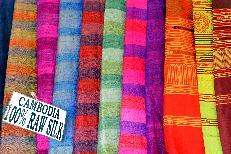 Déjeuner dans un restaurant local.Arrivée à Battambang et transfert à l’hôtel pour l’installation.Après un petit repos, départ pour la visite de la pagode Wat Slaket et du temple Ek Phnom, 8 kms au nord de Battambang pour visiter un temple Brahmanique en grés du XIème siècle.Dîner à l’hôtel.Nuit à BattambangJOUR 11 : BATTAMBANG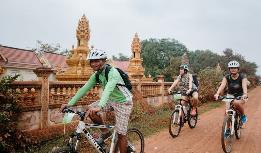 Petit-déjeuner à l’hôtel.Rendez-vous à 07h30 au bureau de Battambang Bike (Le vélo de Battambang) pour équiper et régler  votre vélo (vélo tout terrain ou vélo de ville avec panier disponibles)Puis, regardez un film de quelques minutes  sur Battambang  et remarquez à quel point la ville était développée à une époque. Battambang est passé de nombreuses fois de la tutelle du Cambodge à celle de la Thaïlande. Malgré tout, son architecture coloniale française du début du 20ème siècle reste beaucoup mieux préservée que celle de beaucoup d’autres villes du pays.Partez alors pour le marché central : Psar Nath et prenez y un bon café.  Rejoignez ensuite la berge à pied et traversez la rivière Sangke en bateau. Visitez le temple Wat Povil et partagez un moment de prière avec les moines (Remarque: Les moines ont des rituels différents en fonction de leur calendrier, néanmoins ils en effectuent un chaque jour). Vous pourrez normalement faire le trajet retour en bateau avec les moines qui partent alors collecter les aumônes.De retour sur la terre ferme, enfourchez votre vélo et longez la rue mythique 2.5, visitez un temple thaïlandais avant d’arriver sur un petit marché. De nouveau,  prenez le temps de prendre un café ou désaltérez-vous avec un jus de canne à sucre. Rejoignez le village tout proche de Wat Kor, connu pour ses anciennes maisons khmères construites il y a plus d’un siècle. Visitez alors l’une d’elles, bien conservée.Pédalez le long de la rivière et traversez un pont suspendu où seuls les motos et vélos peuvent y passer. Sur le chemin du retour, dernier stop pour se désaltérer avant d’arriver en ville vers 12h45.Déjeuner dans un restaurant local.Départ à la gare du train de bambou. Ce train de bambou a été mis en place par les villageois afin de faciliter le transport des biens et des personnes car les trains classiques ne roulaient plus de manière régulière. 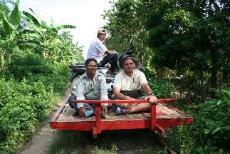 Le «train» lui-même est très simple : il s’agit d’une plate-forme en bambou sur quatre roues activée par un petit moteur. Assis sur la plate-forme (nous fournirons quelques coussins pour votre confort), vous voyagerez pendant 8 km, jusqu’à la prochaine gare, à travers des paysages magnifiques et des rizières verdoyantes (selon la saison). Retour à Battambang et reste du temps libre pour la découverte de la ville.Dîner dans un restaurant local.Nuit à BattambangJOUR 12 : BATTAMBANG – PHNOM PENHPetit-déjeuner à l’hôtel.Transfert par la route avec votre guide pour Phnom Penh en passant par Pursat et Kampong Chhnang. En route, vous vous rendrez à Udong, l’ancienne capitale royale du Cambodge. Vous traverserez plusieurs villages ruraux et pagodes et apercevrez au loin le temple de la montagne avec ses dizaines de stupas.Déjeuner dans un restaurant local en cours de la route.Reprendre la route pour Phnom Penh. Arrivée à Phnom Penh et check-in à l’hôtel.Dîner à l’hôtel.Nuit à Phnom PenhJOUR 13 : PHNOM PENH – DEPARTPetit-déjeuner à l’hôtel.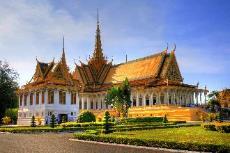 Ce matin, une petite balade en cyclo pousse (pendant une heure) pour la visite dans la ville. Puis en véhicule privé pour la découverte du Palais Royal, principale résidence du roi et de la reine, se déroule la visite de la Pagode d'Argent, abritant les fresques inspirées du Ramayana et autres trésors de la couronne. Puis, visite du Musée National, rassemblant quelques-uns des plus beaux spécimens de la statuaire khmère qui vous renseigneront sur les périodes angkoriennes et pré-angkoriennes. Puis, visite du Wat Phnom, temple bouddhiste perché sur une colline.Déjeuner dans un restaurant local.Selon l’horaire du vol, transfert à l’aéroport de Phnom Penh pour le vol de départ.FIN  DE  NOS  SERVICESNOTES IMPORTANTESAu cas où le séjour tombe sur peak season, les périodes du Nouvel an bouddhique, Nouvel an lunaire, Noel et Nouvel an grégorien, les prix pourront être révisés car certains hôtels appliquent un supplément pour la chambre ainsi que pour les repas de réveillon.Les horaires et tarifs des vols peuvent être sujets sans préavis à modification de la part des compagnies aériennes.Les chambres dans les hôtels y compris le jour d’arrivée sont disponibles uniquement à partir de 14h. Toutefois, nous ferons le maximum en fonction des disponibilités pour obtenir une remise à disposition avant cette heure contractuelleDans le cas d'une augmentation significative du carburant, nous serons dans l'obligation de revoir nos tarifs et nous nous en réservons le droit. Nous espérons que ce ne sera pas nécessaire et ferons en sorte que ça n'arrive pas. Dans le cas où nous serions obligés de revoir nos tarifs vous en serez informés 30 jours avant au plus tard. Les visites et les excursions mentionnées au programme peuvent être modifiées ou inversées en fonction des particularités locales ou des conditions climatiques.Pour l’obtention de votre visa, le passeport doit être valable plus de six mois après la date de retour.Avant votre départ, nous vous recommandons fortement la souscription à une assurance voyage (frais médicaux, rapatriement, bagages, annulation de séjour, …)ITINÉRAIREREPASJOUR 1ARRIVEE A HANOI-/L/DJOUR 2HANOIB/L/DJOUR 3HANOI – HALONGB/L/DJOUR 4HALONG – VILLAGE YEN DUC – HANOI – LAO CAIBR/-/DJOUR 5LAO CAI – BAN KHOANG – TA GIANG PHIN – SAPAB/L/DJOUR 6SAPA – HANOIB/L/DJOUR 7HANOI / SIEM REAPB/-/DJOUR 8SIEM REAPB/L/DJOUR 9SIEM REAPB/L/DJOUR 10SIEM REAP – BATTAMBANGB/L/DJOUR 11BATTAMBANGB/L/DJOUR 12BATTAMBANG – PHNOM PENHB/L/DJOUR 13PHNOM PENH – DEPARTB/L/-Remarques : B = Petit-déjeuner / L = Déjeuner / D = DînerRemarques : B = Petit-déjeuner / L = Déjeuner / D = DînerRemarques : B = Petit-déjeuner / L = Déjeuner / D = DînerEN OPTION : JOURNEE AU VILLAGE DE DUONG LAM & VISITE DE LA PAGODE DE TAY PHUONG, tour privé, déjeuner inclus (nous consulter pour le prix) Départ de votre hôtel à 8H30 en direction de Duong Lam en traversant les communes rurales du delta du Fleuve Rouge qui abritent encore de nombreuses maisons séculaires. Visite du temple Mong Phu, le seul hameau qui a conservé son entrée d’origine intacte et dont les ruelles sont bordées de maisons en latérite. Déjeuner dans une de ces maisons traditionnelles qui ne manquent pas de charme. Après le déjeuner, continuez en direction de la pagode de Mia, situé dans un autre hameau de la province de Duong Lam et construite au XVe siècle. Elle abrite 287 statues de toutes tailles dont celles des 8 déesses Vajra. Visitez ensuite les temples Ngo Quyen et Phung Hung, dédiés aux 2 héros nationaux des mêmes noms.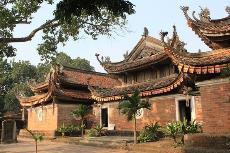 Sur le chemin du retour vers Hanoi, vous ferez un arrêt à la pagode de Tay Phuong qui offre une très jolie architecture accompagnée de sculptures anciennes uniques. Tay Phuong est une des plus anciennes pagodes du Vietnam. Appréciez les dragons et démons sculptés dans le toit en bois. (Déjeuner)Retour à Hanoi en fin d’après-midi.En option : Le tour à Duong Lam peut être fait à vélo.